Classify Your CourseCourse features often vary by the type of course you’re enrolled in, whether in-person, hybrid, or online.Understanding the features of your course can help you better plan for success in your course environment. Take a look at the table below for some of the similarities and differences between in-person, hybrid, and online courses and their course components.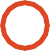 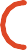 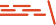 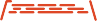 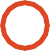 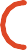 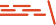 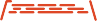 Time spent in class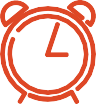 Class session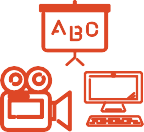 Lecture content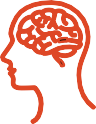 Readings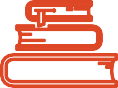 Assignments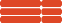 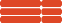 Interaction with Instructor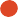 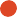 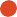 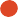 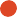 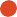 Office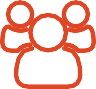 Hours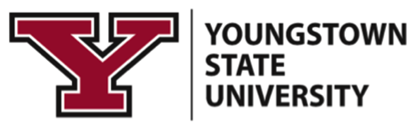 